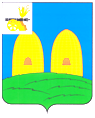 В соответствии со статьей 173 Бюджетного кодекса Российской Федерации, статьей 31 Положения о бюджетном процессе в муниципальном образовании Перенского сельского  поселения Рославльского района Смоленской области, утвержденное  решением Совета депутатов Перенского сельского  поселения  Рославльского района Смоленской области  от 29 августа 2014 года № 19(в редакции решений Совета депутатов  от 30.11.2015 № 7, от 28.10.2016 № 14,  от 31.10.2017 № 22, 15.11.2019 года №23;   от 25.02.2020№8,  от 07.07.2020№16,   от 29.06.2021№14, от 30.06.2023№11)Администрация  Перенского сельского поселенияРославльского района Смоленской областип о с т а н о в л я е т:1. Принять прогноз социально-экономического развития Перенского сельского поселения Рославльского района Смоленской области на 2024 год и на плановый период 2025 и 2026 годов (приложение №1).2.Признать утратившим силу постановление Администрации    Перенского сельского поселения Рославльского района Смоленской области от 11.11.2022 №62 « О принятии прогноза социально-экономического развития Перенского сельского поселения Рославльского района Смоленской области на 2023 год и на плановый период 2024 и 2025 годов».3.  Настоящее постановление подлежит обнародованию путем размещения на официальном сайте Администрации    Перенского сельского поселения Рославльского района Смоленской области в информационно-телекоммуникационной сети «Интернет».4. Контроль за исполнением настоящего постановления оставляю за собой.Глава муниципального образованияПеренского сельского поселенияРославльского района Смоленской области                         Л.Я. Шаманова Приложение №1к постановлению Администрации  Перенского сельского поселения Рославльского района Смоленской областиот  08.11.2023 года  №73     Прогнозсоциально-экономического развитиямуниципального образования Перенского сельского поселенияРославльского района Смоленской областина 2024 год и на плановый период 2025 и 2026 годов                                                              РАЗДЕЛ 1.                                             ОСНОВНЫЕ ЦЕЛИ И ЗАДАЧИ                1.Соблюдение на территории сельского поселения Конституции РФ, Федерального и областного  законодательства, Устава муниципального образования Перенского сельского поселения, нормативных и правовых актов законодательных и правовых органов местного самоуправления.                2.Создание на территории сельского поселения условий для развития инициативы граждан, их активного участия в решении вопросов местного значения.                3.Проведение постоянной работы среди населения по профилактике правонарушений, соблюдение законности гражданами.                4.Оказание всесторонней посильной помощи различным слоям населения, нуждающимся в социальной поддержке.                5.Координирование деятельности предприятий, учреждений, организаций, расположенных на территории сельского поселения.                6.Создание и развитие системы оказания различных услуг населению.                7.Осуществление мероприятий по благоустройству, нормальному функционированию объектов ЖКХ, водоснабжения.                8.Защита населения от ЧС и обеспечение на территории сельского поселения пожаробезопасной обстановки.РАЗДЕЛ 2.  ОСНОВНЫЕ ИСПОЛНИТЕЛИ ПЛАНАИСПОЛИТЕЛЯМИ ПЛАНА ЯВЛЯЮТСЯ:- Администрация Перенского сельского поселения Рославльского района Смоленской области; - Совет депутатов Перенского сельского поселения Рославльского района Смоленской области;  -  ООО «Агрофинанс»;  - образовательные учреждения: МБОУ  Перенская  средняя (полная) общеобразовательная школа, МБОУ «Волковичская основная школа».           - учреждения культуры: Перенский СДК, Перенская сельская библиотека;  - учреждения здравоохранения: Перенский  фельдшерско-акушерский пункт, Азобичский ФАП;  - частные предприниматели, осуществляющие свою деятельность на территории  Перенского сельского поселения;  - учреждения, организации, предприятия областного и районного уровня, взаимодействующие с администрацией сельского поселения.-ООО «Рославльское»-КФК «Барсукова Т.И.»- МБУК «Рославльская МЦБС»- Азобичская сельская библиотека-МБУК «Рославльская ЦКС»РАЗДЕЛ 3.   КРАТКАЯ ХАРАКТЕРИСТИКА ПЕРЕНСКОГО СЕЛЬСКОГО ПОСЕЛЕНИЯАдминистративный центр сельского поселения – д. Перенка. В состав поселения входят 25 населенных пунктов на 01.11.2023 г.  На территории Перенского сельского поселения функционируют: - сельхозпредприятия: ООО «Агрофинанс»; - муниципальные бюджетные учреждения: МБОУ Перенская средняя (полная) общеобразовательная школа, Перенский  СДК, Перенский фельдшерский пункт; - предприятия торговли: магазины ИП «Гряжене» . - предприятия связи: отделения связи в д. Перенка.- ООО «Рославльское»-КФХ «Барсукова Т.И.»Муниципальные бюджетные учреждения:-Азобичский ФАП;-МБОУ «Волковичская основная школа»-МБУК «Рославльская МЦБС»-Азобичская сельская библиотека-МБУК «Рославльская ЦКС»- Волковичский СДКРАЗДЕЛ 4.   ОСНОВНЫЕ НАПРАВЛЕНИЯ СОЦИАЛЬНО-ЭКОНОМИЧЕСКОГО РАЗВИТИЯСЕЛЬСКОГО ПОСЕЛЕНИЯ4.1.Социальная политика и социальная поддержка населения4.2. Благоустройство и санитарное состояние населенных пунктов, охрана окружающей среды4.3. Мероприятия по обеспечению первичных мер пожарной безопасности на территории сельского поселения4.4. Дорожное хозяйство АДМИНИСТРАЦИЯПЕРЕНСКОГО СЕЛЬСКОГО ПОСЕЛЕНИЯРОСЛАВЛЬСКОГО РАЙОНА СМОЛЕНСКОЙ ОБЛАСТИП О С Т А Н О В Л Е Н И Е 08.11.2023 года                                                                                                №73 О принятии прогноза социально-экономическогоразвития Перенского сельского поселенияРославльского района Смоленской области на 2024 год и на плановый период 2025 и 2026 годовАДМИНИСТРАЦИЯПЕРЕНСКОГО СЕЛЬСКОГО ПОСЕЛЕНИЯРОСЛАВЛЬСКОГО РАЙОНА СМОЛЕНСКОЙ ОБЛАСТИП О С Т А Н О В Л Е Н И Е 08.11.2023 года                                                                                                №73 О принятии прогноза социально-экономическогоразвития Перенского сельского поселенияРославльского района Смоленской области на 2024 год и на плановый период 2025 и 2026 годовАДМИНИСТРАЦИЯПЕРЕНСКОГО СЕЛЬСКОГО ПОСЕЛЕНИЯРОСЛАВЛЬСКОГО РАЙОНА СМОЛЕНСКОЙ ОБЛАСТИП О С Т А Н О В Л Е Н И Е 08.11.2023 года                                                                                                №73 О принятии прогноза социально-экономическогоразвития Перенского сельского поселенияРославльского района Смоленской области на 2024 год и на плановый период 2025 и 2026 годов№ п/пНаселенные пунктыЧисло хозяйствЧисленность населенияРасстояние до центра сельского поселения1.Деревня Бабичи4215,02.Деревня Бодровка16356,03.Деревня Казаново2716,04.Деревня Красильники13257,05.Деревня Ладыжено92115,06.Деревня Лихомостье4814,07.Деревня Лотовиново348,08.Деревня Овсяники8208,09.Деревня Паточная26576,010.Деревня Перенка2205436,011.Деревня Плетни371174,012.Станция Рославль-221338,013.Деревня Тюпинка1516814.Деревня Фролово3710,015.Деревня Чашники7811,0016.Деревня Шембелево226,017Деревня Волковичи782309,018Деревня Большие Азобичи10185,019Деревня Вороны--15,020Деревня Карпики61514,021Станция Казармы 6 км--9,022Станция Липовская174413,023Деревня Малые Азобичи13186,024Деревня Подруднянский1288,025Деревня Ржавец1110,0Итого5271241№п/пНаименование деятельности, содержание мероприятияПлан на2024-2026 годы(тыс. руб.)Сроки исполнения и планируемые объемы затрат, тыс.руб.Сроки исполнения и планируемые объемы затрат, тыс.руб.Сроки исполнения и планируемые объемы затрат, тыс.руб.Ответственныеисполнители№п/пНаименование деятельности, содержание мероприятияПлан на2024-2026 годы(тыс. руб.)2024 г.2025 г.2026 г.Ответственныеисполнители1.2.3.4.5.6.7.2.Оказание материальной помощи:- малообеспеченным гражданам- многодетным семьям- инвалидам- гражданам, оказавшимся в трудных           жизненных ситуациях- ветеранам ВОВ и трудаВ течении всего периодаВ пределах резервного фондаВ пределах резервного фондаВ пределах резервного фондаАдминистрация с/п, отдел соц. защиты, комитет образования3.Обеспечение топливом нуждающихся одиноких пенсионеров, инвалидовВ течении всего периодаСОГУ ЦСО населения№п/пНаименование мероприятийПлан на 2024-2026 годы(тыс. руб.)Планируемые объемы исполнения, тыс.руб.Планируемые объемы исполнения, тыс.руб.Планируемые объемы исполнения, тыс.руб.Ответственный исполнитель№п/пНаименование мероприятийПлан на 2024-2026 годы(тыс. руб.)2024 г.2025 г.2026г.Ответственный исполнитель1.2.3.4.5.6.7.1.Взнос на капитальный ремонт жилых помещений, находящихся в собственности Перенского сельского поселения               1.0           1.0       0,00, 0Администрация с/п2.Работы по содержанию и ремонту водопровода              1,0           1,0        0,00,0Администрация с/п3.Работы по благоустройству и уборки территорий              1,0           1,0        0,00,0Администрация с/п, ОУ, учреждения культуры4.Уличное освещение (электрическая энергия)             194.3194.30.0        0,0Администрация с/п5.Обслуживание уличного освещения              1,0          1,00,00,0Администрация с/п6.Уборка мест захоронения             1,01,00,00,0Администрация с/п№ п/пНаименование мероприятийПлан на2024-2026 годы(тыс. руб.)Планируемые объемы выполнения, тыс.руб.Планируемые объемы выполнения, тыс.руб.Планируемые объемы выполнения, тыс.руб.Ответственный исполнитель№ п/пНаименование мероприятийПлан на2024-2026 годы(тыс. руб.)2024 г.2025 г.2026 г.Ответственный исполнитель1.2.3.4.5.6.7.1.Мероприятия по защите населенных пунктов от лесных пожаров, пала сухой травы- опашка1,01,00,00,0Администрация с/п2.Приобретение огнетушителей0,00,00,00,0Администрация с/п№ п/пНаименование мероприятийПлан на2024-2026 годы(тыс. руб.)Планируемые объемы выполнения, тыс.руб.Планируемые объемы выполнения, тыс.руб.Планируемые объемы выполнения, тыс.руб.Ответственный исполнитель№ п/пНаименование мероприятийПлан на2024-2026 годы(тыс. руб.)2024 г.2025 г.2026 г.Ответственный исполнитель1.2.3.4.5.6.7.1.Выполнение работ по ремонту дорог 7 926.32 595.72 666.12 664.5Администрация с/п